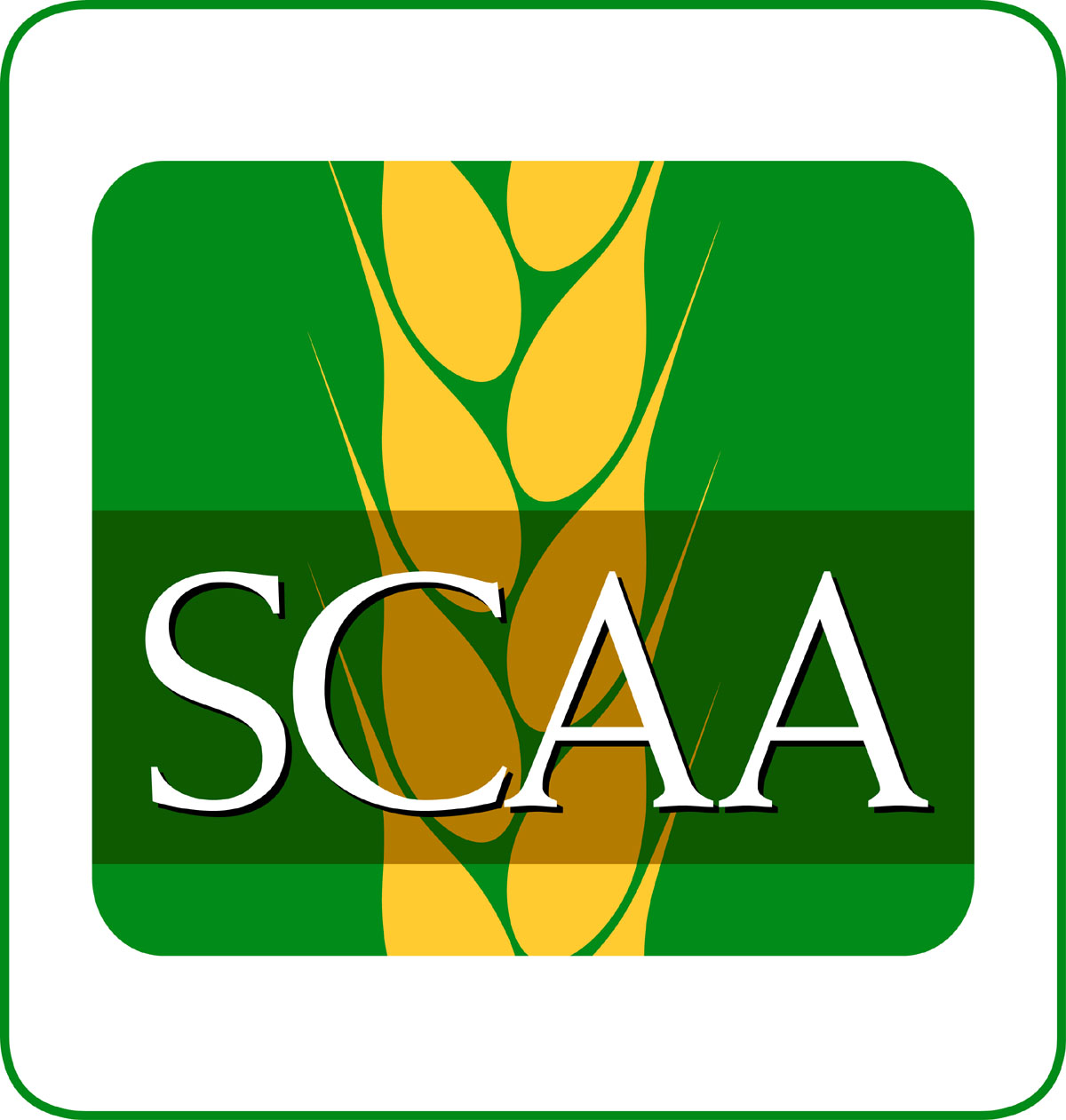 Saskatchewan Council for Archives and ArchivistsInstitutional Grants ProgramINTERIM REPORT2019-2020The following questionnaire must be completed by all recipients of funding through the Institutional Grants Program (IGP) for a project taking place between April 2019-March 2020.PART 11. Name of Institution: _____________________________________________________2. Project Title: ___________________________________________________________3. Name of contact person: _______________________ Email: ____________________	Tel: _____________________________ Fax: ____________________________PART 24. Please indicate the work on the project that has been completed to this point.5. Is your project on track to be completed by March 31, 2020? If no, do you anticipate that your institution will need to return some or all of the grant money to the SCAA? 6. Have purchases of any material or equipment, which were funded through the IGP for this project, been made yet?	YES_____		NO_____	Not Applicable_______	If YES does this complete the project?	YES_____		NO_____	If NO, indicate the portion still to be completed.7. Has hiring, if funded through the IGP for this project, been undertaken?	YES_____		NO_____	Not Applicable______	If YES, when did/will the new hire start? 	If NO, indicate when do you expect to hire and begin work on the project.Please note that changes to the project scope or budget cannot be made using this interim report form. Institutions are required use this form to report on the progress of the project as approved by the IGP Committee.Please send your completed interim report by October 1, 2019 to:Gloria Bearss, Executive DirectorSaskatchewan Council for Archives and ArchivistsEmail: scaa@sasktel.net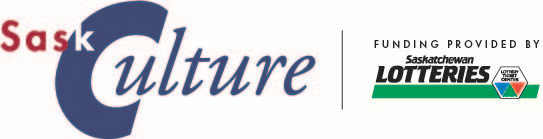 